Хиты Карелии зима- весна 20233 дня/2 ночи Заезды: еженедельно по пятницам до 21.04.20231 день (завтрак + обед):08:24 Прибытие в г. Сортавала, поездом №160 (для туристов из г. Москва/из г. Санкт-Петербурга) Встреча с гидом на ж/д вокзале г. Сортавала на перроне  Табличка «Хиты Карелии» Завтрак в кафе города. Обзорная экскурсия по г. Сортавала - осмотр исторического центра города,  знакомство с оригинальной финской архитектурой в стиле «северный модерн», посещение парка Ваккосалми, поднимаемся на смотровую площадку, на горе Кухавуори. (по погодным условиям). Посещение музея «Северного Приладожья». Посещение музея частной коллекции «Кронида Гоголева».Обед в кафе города. Посещение музея живой истории викингов «Бастион» - реконструированное поселение древних викингов на берегу залива Ладожского озера. Попав сюда, Вы оторветесь от реальности. Крепостные стены, смотровые башни, жилища викингов, кузница. Вы можете примерить доспехи воина или костюм купца.Возвращение в г. Сортавала.Размещение в  гостинице туркласса , номера с удобствами. 2 день (завтрак + обед):Завтрак в кафе отеля.Освобождение номеров.Переезд в горный парк Рускеала  на ретро-поезде.Экскурсия в горном парке Рускеала.Основой достопримечательностью Горного парка Рускеала является Мраморный каньон памятник индустриальной культуры (горного дела) конца XVIII начала XX в.в. подобного памятника, представляющего собой рукотворную чашу в сплошном массиве мраморов, прорезанного системой шахт, штолен и штреков, в Европе больше нет. Отсюда были получены блоки для облицовки многих архитектурных творений Санкт-Петербурга, в том числе и величественного Исаакиевского собора. По периметру каньона располагается целый ряд смотровых площадок. Оно примечательно тем, что выложено полностью из мрамора. Даже зимой мраморный каньон Рускеала порадует яркими красками.Свободное время. Переезд в г. Петрозаводск (260 км)По пути остановка на водопадах «Ахинкоски», где снимался фильм «А Зори здесь тихие».Обед в кафе, в пути. 
Переезд в г. Петрозаводск (~ 260 км)По прибытию в г. Петрозаводск, размещение в выбранной гостинице, номера стандарт с удобствами. 3 день: (завтрак + обед) Завтрак в кафе гостиницы. Освобождение номеров, выезд с вещами. Автобусная обзорная экскурсия по Петрозаводску + Пешеходная  экскурсия по уникальному музею современного искусства  под открытым небом (экспозиция скульптур на набережной Онежского озера) - Во время экскурсии Вы познакомитесь с историей города, а также с его современным обликом. Выезд на Загородную Экскурсию в заповедник Кивач - старейший в России и первый в Карелии.  Во время экскурсии по заповеднику Вы увидите самый известный водопад Карелии - Кивач и дендрарий знаменитой карельской березы.Обед в кафе, в пути.Посещение древнего вулкана Гирвас. К счастью, вулкан уже недействующий, но мы можем увидеть застывшую лаву, вулканические породы и удивительной красоты пейзажи.Экскурсия на первый российский курорт «Марциальные Воды». Уникальная возможность попробовать целебную воду из  3-х источников, известных со времен Петра 1.  Осмотр церкви Св. апостола Петра (1721 год).Возвращение в Петрозаводск.Трансфер на ж/д вокзал / аэропортЗаезды: еженедельно по пятницам, в период 20.01 – 21.04.2023, исключение 23.02 – заезд с четвергаСтоимость:Скидки: детям до 12 лет 500 рублейВ стоимость включено: питание по программе,  экскурсионное и транспортное обслуживание, работа гида, входные билеты, проезд на ретро-поезде, проживание в выбранных гостиницах. 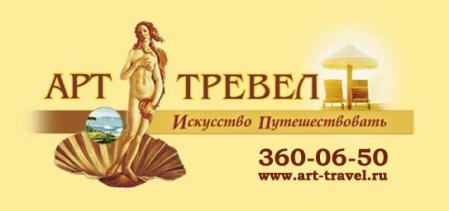 «Арт-Тревел» - искусство путешествоватьреестр туроператора РТО 017358 СПб, Банковский пер. д.3, оф. № 1.2тел.  8(812)360-06-50 WhatsApp +79910336707booking@art-travel.ru www.art-travel.ruГостиница/номерОтель туркласса(г.Сортавала)+ «Северная»4*/»Карелия»4* (Петрозаводск) Отель туркласса (г.Сортавала)+ «Фрегат»4* (Петрозаводск)Двухместный номер40 800   рублей41 550  рублейОдноместный номер43 350   рублей44 700  рублейДоп.место39 200   рублей39 300  рублей